Schema Presentatie AIOS refereeravond UMCU en Verpleeghuis 2015De refereeravonden zijn acht keer per jaar met iedere keer 2 referaten AIOS specialist Ouderengeneeskunde roulerend van locatie.  Voor eventuele vragen of hulp kunnen jullie altijd terecht bij Mariëlle Emmelot van het UMCU (M.H.EmmelotVonk@umcutrecht.nl).Het is altijd mogelijk om onderling te ruilen. Willen jullie dit s.v.p dan doorgeven aan Jose de Vries (j.devries@umcutrecht.nl) en  (jvandijk@axiocontinu.nl)Het adres van het Voorhoeve is: Van Heuven Goedhartlaan 3 in Utrecht, Eerste Etage, Grote vergaderzaal. Het adres van het UMC is: Heidelberglaan 100 in Utrecht, 2e etage G-gang.Plattegrond UMC Utrecht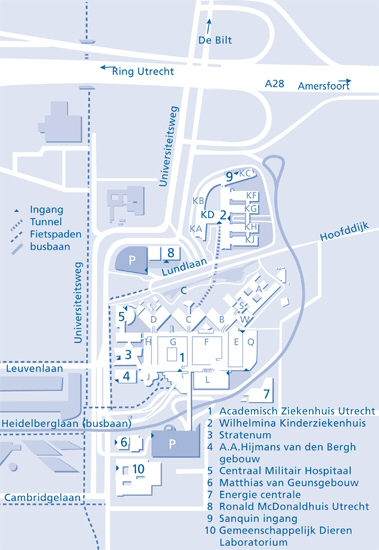 Naam AIOSThemaDatum LocatieEefke KokOuderen en Bewegingsapparaat20-01-2015VoorhoeveSonja DielemansOuderen en Bewegingsapparaat20-01-2015Voorhoeve AIOS geriatrieOuderen en Bewegingsapparaat20-01-2015VoorhoeveAIOS geriatrieOuderen en Bewegingsapparaat20-01-2015VoorhoeveAngela Zijderveld Preventie op hoge leeftijd 17-02-2015UMC G02.204Wendy LangerakPreventie op hoge leeftijd17-02-2015UMC G02.204Jennifer Harmer Preventie op hoge leeftijd17-02-2015UMC G02.204AIOS geriatriePreventie op hoge leeftijd17-02-2015UMC G02.204Renee van der LeeuwMiddelen en Maatregelen 17-03-2015Voorhoeve (zonder UMC)Evelien van RietMiddelen en Maatregelen17-03-2015VoorhoeveBianca van den BergMiddelen en Maatregelen17-03-2015VoorhoeveJudith HanemaaijerMiddelen en Maatregelen17-03-2015VoorhoeveJoel HarmsDiabetes Mellitus bij ouderen 21-04-2015UMC G02.204Elzemarijke DeenDiabetes Mellitus bij ouderen21-04-2015UMC G02.204Barbara Hommes Diabetes Mellitus bij ouderen21-04-2015UMC G02.204AIOS geriatrieDiabetes Mellitus bij ouderen21-04-2015UMC G02.204Judith de VaalB-vitamines19-05-2015VoorhoeveEefje SizooB-vitamines19-05-2015Voorhoeve Danielle LommersB-vitamines19-05-2015VoorhoeveAIOS geriatrieB-vitaminse19-05-2015VoorhoeveNicolien Stam M.Parkinson en parkinsonisme15-09-2015VoorhoeveSigrid Oude VrielinkM.Parkinson en parkinsonisme15-09-2015VoorhoevePien de StigterM.Parkinson en parkinsonisme15-09-2015VoorhoeveAIOS geriatrieM.Parkinson en parkinsonisme15-09-2015VoorhoeveMarloes AlbersMedicatie-overdracht en optimalisatie polyfarmacie20-10-2015UMC G02.204Isette du Burckidem20-10-2015UMC G02.204Arienne Verweijidem20-10-2015UMC G02.204AIOS geriatrieidem20-10-2015UMC G02.204Saskia BangmaDementie, incl. nieuwe richtlijn17-11-2015Voorhoeve (zonder UMCU)Sanne RothengatterDementie, incl. nieuwe richtlijn17-11-2015VoorhoeveWouter DoornDementie, incl. nieuwe richtlijn17-11-2015VoorhoeveCorinne MerkensDementie, incl. nieuwe richtlijn17-11-2015Voorhoeve